Supplementary figures and tables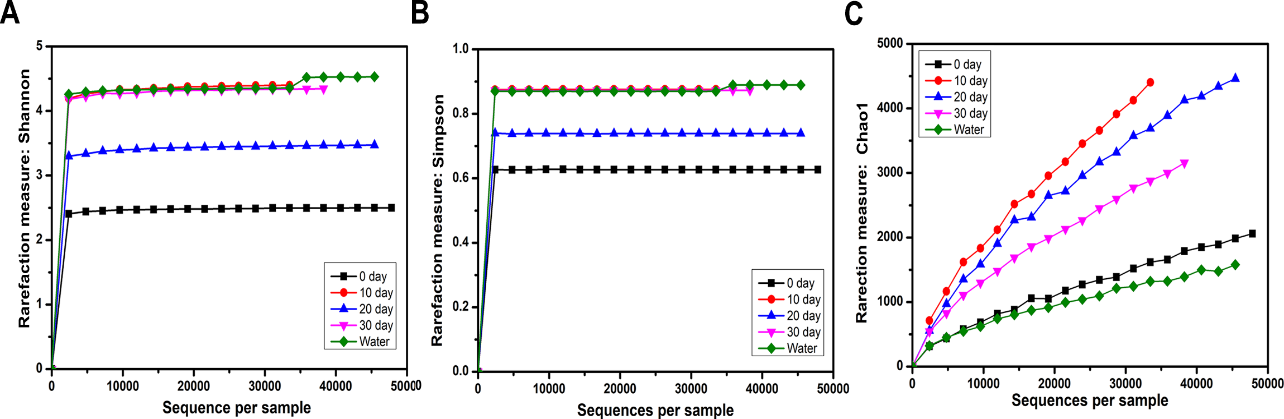 Figure S1. Alpha diversity analysis of microbiomes from turtle intestines at different growth stages and of the environmental water. (A) the Shannon index, (B) the Simpson index, (C) the Chao1 estimator.Table S1. The distribution of dominant bacteria at the phylum level in turtle intestine at different growth stages and in the environmental water.Table S2. The distribution of dominant bacteria at the family level in turtle intestine at different growth stages and in the environmental water.  Table S3. The distribution of dominant bacteria at the genus level at different growth stages of turtle intestine and in the environmental water.Table S4. The core OTUs existing in all the turtle intestinal samplesTable S5. LEfSe analysis of all the intestinal samples from turtles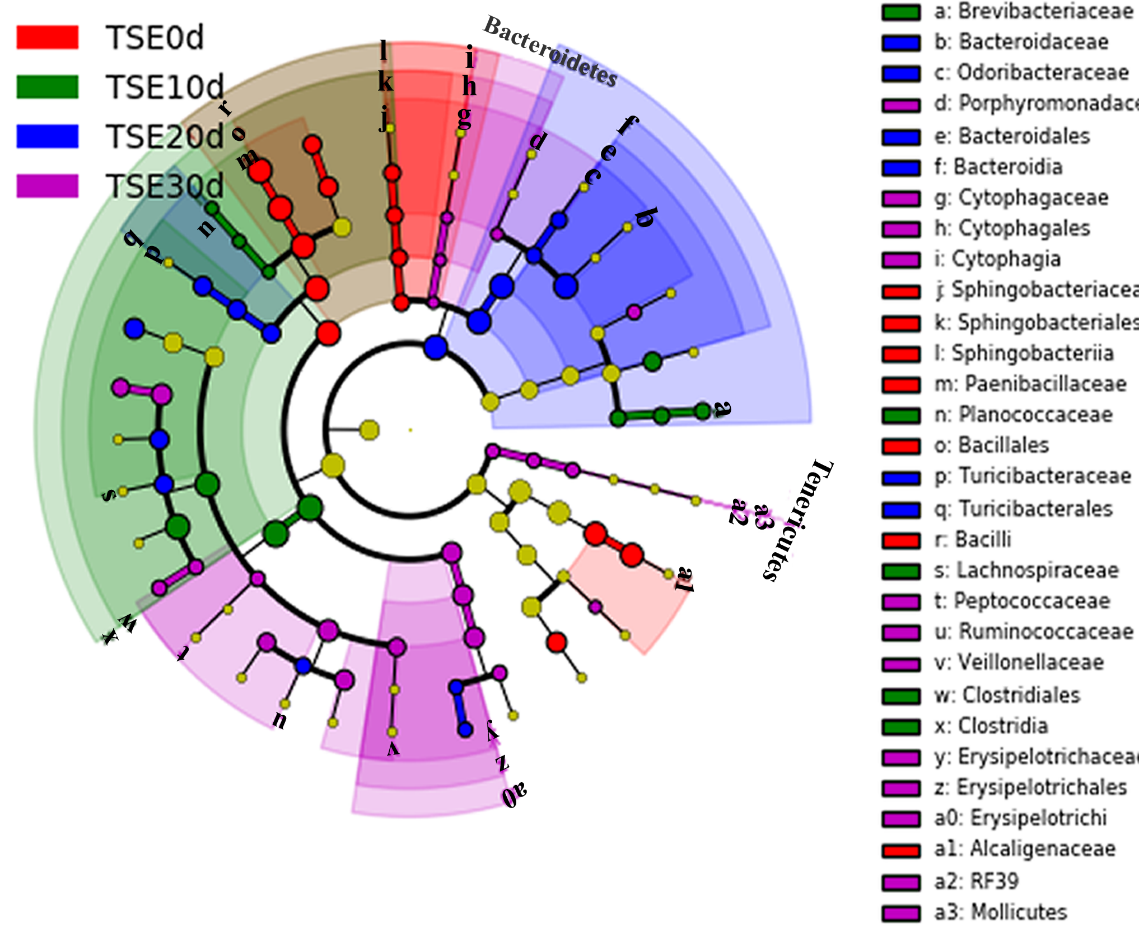 Figure S2. Taxonomic cladogram obtained from LEfSe analysis of 16S rRNA sequences (relative abundance ≥ 0.5%). The enriched taxa of TSE0d (Red), TSE10d (Green), TSE20d (Blue), and TSE30d (Purple) were shown. 0d, 10d, 20d, 30d indicate the intestine microbiome of turtles for growing 0 day, 10days, 20 days and 30 days. Only taxa meeting an LDA significant threshold >2 are shown.Table S6. List of DNA sequence used in this studyDominate phylumMean of relative abundance (%)Mean of relative abundance (%)Mean of relative abundance (%)Mean of relative abundance (%)Mean of relative abundance (%)Dominate phylum0-day10-day20-day30-dayWaterActinobacteria0.031.060.000.294.45Bacteroidetes0.320.3127.1722.5523.24Firmicutes58.2392.9467.0856.461.90Proteobacteria41.425.685.7420.6670.33Cyanobacteria00000.02Dominate FamilyMean of OTUs (%)Mean of OTUs (%)Mean of OTUs (%)Mean of OTUs (%)Mean of OTUs (%)Dominate Family0-day10-day20-day30-dayWaterWeeksellaceae0.120.210.010.048.95Aeromonadaceae0.000.000.050.1012.18Alcaligenaceae10.760.110.000.001.09Bacteroidaceae0.010.0127.3622.560.26Clostridiaceae13.0330.249.3918.130.16Comamonadaceae0.010.020.020.1322.86Cytophagaceae0.000.000.000.007.71Enterobacteriaceae23.520.405.3412.564.56Lachnospiraceae0.7433.7527.748.180.14Methylobacteriaceae0.730.130.042.853.63Moraxellaceae0.023.750.012.307.78Paenibacillaceae36.010.860.000.000.04Peptostreptococcaceae0.5719.9423.4317.600.07Ruminococcaceae0.000.003.003.640.06Staphylococcaceae0.014.070.000.020.43Xanthomonadaceae0.371.270.010.037.84Dominate GenusMean of OTUs (%)Mean of OTUs (%)Mean of OTUs (%)Mean of OTUs (%)Mean of OTUs (%)Dominate Genus0-day10-day20-day30-dayWaterAchromobacter10.750.100.000.001.05Acinetobacter0.023.750.012.297.69Citrobacter20.780.245.1711.773.40Cloacibacterium0.000.000.000.026.94Clostridium11.9524.988.2317.500.15Comamonas0.010.000.010.0817.95Epulopiscium0.1531.911.420.720.02Flectobacillus0.000.000.000.006.66Methylobacterium0.730.130.042.853.60Paenibacillus36.010.860.000.000.04Stenotrophomonas0.371.210.000.016.79OTU IDTaxonomyOTU15730k__Bacteria; p__Firmicutes; c__Clostridia; o__Clostridiales; f__Clostridiaceae; g__; s__OTU9929k__Bacteria; p__Firmicutes; c__Clostridia; o__Clostridiales; f__Clostridiaceae; g__; s__OTU20347k__Bacteria; p__Firmicutes; c__Clostridia; o__Clostridiales; f__Peptostreptococcaceae; g__; s__OTU23770k__Bacteria; p__Firmicutes; c__Clostridia; o__Clostridiales; f__Clostridiaceae; g__SMB53; s__OTU16404k__Bacteria; p__Firmicutes; c__Clostridia; o__Clostridiales; f__Clostridiaceae; g__SMB53; s__OTU4788k__Bacteria; p__Firmicutes; c__Clostridia; o__Clostridiales; f__Peptostreptococcaceae; g__; s__OTU15234k__Bacteria; p__Firmicutes; c__Clostridia; o__Clostridiales; f__Peptostreptococcaceae; g__; s__OTU15090k__Bacteria; p__Firmicutes; c__Clostridia; o__Clostridiales; f__Peptostreptococcaceae; g__; s__OTU14103k__Bacteria; p__Firmicutes; c__Clostridia; o__Clostridiales; f__Clostridiaceae; g__; s__OTU8288k__Bacteria; p__Firmicutes; c__Clostridia; o__Clostridiales; f__Peptostreptococcaceae; g__; s__OTU13236k__Bacteria; p__Firmicutes; c__Clostridia; o__Clostridiales; f__Peptostreptococcaceae; g__; s__OTU5062k__Bacteria; p__Firmicutes; c__Clostridia; o__Clostridiales; f__Peptostreptococcaceae; g__; s__OTU23626k__Bacteria; p__Firmicutes; c__Clostridia; o__Clostridiales; f__Lachnospiraceae; g__; s__OTU21165k__Bacteria; p__Firmicutes; c__Clostridia; o__Clostridiales; f__Clostridiaceae; g__Clostridium; s__perfringensOTU15627k__Bacteria; p__Firmicutes; c__Clostridia; o__Clostridiales; f__Clostridiaceae; g__Clostridium; s__perfringensOTU565k__Bacteria; p__Firmicutes; c__Clostridia; o__Clostridiales; f__Clostridiaceae; g__; s__OTU12087k__Bacteria; p__Firmicutes; c__Clostridia; o__Clostridiales; f__Clostridiaceae; g__SMB53; s__OTU110k__Bacteria; p__Firmicutes; c__Clostridia; o__Clostridiales; f__Peptostreptococcaceae; g__; s__OTU22190k__Bacteria; p__Firmicutes; c__Clostridia; o__Clostridiales; f__Lachnospiraceae; g__Epulopiscium; s__OTU204k__Bacteria; p__Firmicutes; c__Clostridia; o__Clostridiales; f__Clostridiaceae; g__; s__OTU7060k__Bacteria; p__Firmicutes; c__Clostridia; o__Clostridiales; f__Clostridiaceae; g__; s__OTU12011k__Bacteria; p__Firmicutes; c__Clostridia; o__Clostridiales; f__Clostridiaceae; g__; s__OTU15421k__Bacteria; p__Firmicutes; c__Clostridia; o__Clostridiales; f__Clostridiaceae; g__Clostridium; s__perfringensOTU11755k__Bacteria; p__Firmicutes; c__Clostridia; o__Clostridiales; f__Clostridiaceae; g__Sarcina; s__OTU4315k__Bacteria; p__Firmicutes; c__Clostridia; o__Clostridiales; f__Clostridiaceae; g__Clostridium; s__perfringensOTU10548k__Bacteria; p__Firmicutes; c__Clostridia; o__Clostridiales; f__Clostridiaceae; g__Sarcina; s__OTU16273k__Bacteria; p__Firmicutes; c__Clostridia; o__Clostridiales; f__Clostridiaceae; g__Clostridium; s__perfringensOTU17309k__Bacteria; p__Firmicutes; c__Clostridia; o__Clostridiales; f__Clostridiaceae; g__; s__OTU4166k__Bacteria; p__Firmicutes; c__Clostridia; o__Clostridiales; f__Clostridiaceae; g__Clostridium; s__perfringensOTU8421k__Bacteria; p__Firmicutes; c__Clostridia; o__Clostridiales; f__Clostridiaceae; g__SMB53; s__OTU11871k__Bacteria; p__Firmicutes; c__Clostridia; o__Clostridiales; f__Clostridiaceae; g__; s__OTU11506k__Bacteria; p__Firmicutes; c__Clostridia; o__Clostridiales; f__Peptostreptococcaceae; g__; s__OTU13936k__Bacteria; p__Firmicutes; c__Clostridia; o__Clostridiales; f__Lachnospiraceae; g__Epulopiscium; s__OTU13309k__Bacteria; p__Firmicutes; c__Clostridia; o__Clostridiales; f__Clostridiaceae; g__SMB53; s__OTU3969k__Bacteria; p__Firmicutes; c__Clostridia; o__Clostridiales; f__Clostridiaceae; g__; s__OTU6686k__Bacteria; p__Firmicutes; c__Clostridia; o__Clostridiales; f__ClostridiaceaeOTU23839k__Bacteria; p__Firmicutes; c__Clostridia; o__Clostridiales; f__Clostridiaceae; g__; s__OTU15338k__Bacteria; p__Firmicutes; c__Clostridia; o__Clostridiales; f__Clostridiaceae; g__; s__OTU12421k__Bacteria; p__Firmicutes; c__Clostridia; o__Clostridiales; f__ClostridiaceaeOTU15827k__Bacteria; p__Firmicutes; c__Clostridia; o__Clostridiales; f__Clostridiaceae; g__; s__OTU946k__Bacteria; p__Firmicutes; c__Clostridia; o__Clostridiales; f__Lachnospiraceae; g__Epulopiscium; s__OTU212k__Bacteria; p__Firmicutes; c__Clostridia; o__Clostridiales; f__Clostridiaceae; g__SMB53; s__OTU19626k__Bacteria; p__Firmicutes; c__Clostridia; o__Clostridiales; f__Clostridiaceae; g__; s__OTU21976k__Bacteria; p__Firmicutes; c__Clostridia; o__Clostridiales; f__Peptostreptococcaceae; g__; s__OTU23987k__Bacteria; p__Firmicutes; c__Clostridia; o__Clostridiales; f__Peptostreptococcaceae; g__; s__OTU12220k__Bacteria; p__Firmicutes; c__Clostridia; o__Clostridiales; f__Clostridiaceae; g__Clostridium; s__perfringensOTU14227k__Bacteria; p__Firmicutes; c__Clostridia; o__Clostridiales; f__Clostridiaceae; g__Clostridium; s__perfringensGroupsTaxonomyHighest MeanLDA SCORE (log 10)P-Value0-dayBacteria.Firmicutes.Bacilli.Bacillales.Paenibacillaceae5.5565.2650.0170-dayBacteria.Firmicutes.Bacilli5.5685.2570.0290-dayBacteria.Firmicutes.Bacilli.Bacillales.Paenibacillaceae.Paenibacillus5.5415.2470.0170-dayBacteria.Firmicutes.Bacilli.Bacillales.Paenibacillaceae.Paenibacillus.lautus5.5675.2440.0140-dayBacteria.Firmicutes.Bacilli.Bacillales5.5045.2330.0300-dayBacteria.Proteobacteria.Betaproteobacteria.Burkholderiales.Alcaligenaceae4.5624.6420.0420-dayBacteria.Proteobacteria.Betaproteobacteria.Burkholderiales.Alcaligenaceae.Achromobacter4.3764.6260.0350-dayBacteria.Proteobacteria.Alphaproteobacteria.Rhizobiales.Brucellaceae.Ochrobactrum2.4323.8790.0480-dayBacteria.Firmicutes.Bacilli.Bacillales.Bacillaceae.Bacillus3.7003.7490.0280-dayBacteria.Firmicutes.Bacilli.Bacillales.Bacillaceae.Bacillus.firmus2.9913.4330.0420-dayBacteria.Bacteroidetes.Sphingobacteriia.Sphingobacteriales.Sphingobacteriaceae.Sphingobacterium3.7932.9940.0280-dayBacteria.Bacteroidetes.Sphingobacteriia.Sphingobacteriales3.7002.9750.0230-dayBacteria.Bacteroidetes.Sphingobacteriia.Sphingobacteriales.Sphingobacteriaceae3.3772.9720.0280-dayBacteria.Bacteroidetes.Sphingobacteriia3.4422.9190.02310-dayBacteria.Firmicutes.Clostridia.Clostridiales5.9345.5150.05010-dayBacteria.Firmicutes.Clostridia5.9345.4990.05010-dayBacteria.Firmicutes.Clostridia.Clostridiales.Lachnospiraceae.Epulopiscium5.5285.2090.02710-dayBacteria.Firmicutes.Clostridia.Clostridiales.Lachnospiraceae5.4475.1950.05010-dayBacteria.Actinobacteria.Actinobacteria.Actinomycetales.Intrasporangiaceae.Janibacter3.1203.5000.04210-dayBacteria.Actinobacteria.Actinobacteria.Actinomycetales.Brevibacteriaceae5.4473.2880.04210-dayBacteria.Actinobacteria.Actinobacteria.Actinomycetales.Brevibacteriaceae.Brevibacterium5.0313.2630.04210-dayBacteria.Actinobacteria.Actinobacteria.Actinomycetales.Brevibacteriaceae.Brevibacterium.aureum4.7103.2630.04210-dayBacteria.Firmicutes.Bacilli.Bacillales.Planococcaceae.Kurthia.gibsonii3.7933.0050.01310-dayBacteria.Firmicutes.Bacilli.Bacillales.Planococcaceae3.6262.9880.02510-dayBacteria.Firmicutes.Bacilli.Bacillales.Planococcaceae.Kurthia3.0452.9540.01320-dayBacteria.Bacteroidetes5.4375.1530.04020-dayBacteria.Bacteroidetes.Bacteroidia5.4365.1520.03820-dayBacteria.Bacteroidetes.Bacteroidia.Bacteroidales.Bacteroidaceae5.0325.1480.03820-dayBacteria.Bacteroidetes.Bacteroidia.Bacteroidales4.7775.1280.03820-dayBacteria.Firmicutes.Clostridia.Clostridiales.Clostridiaceae.Clostridium.butyricum3.8443.9070.04120-dayBacteria.Firmicutes.Clostridia.Clostridiales.Lachnospiraceae.Coprococcus3.0453.6060.03220-dayBacteria.Firmicutes.Clostridia.Clostridiales.Lachnospiraceae.Dorea2.0313.5230.02820-dayBacteria.Firmicutes.Bacilli.Turicibacterales.Turicibacteraceae.Turicibacter3.1763.5220.03420-dayBacteria.Firmicutes.Bacilli.Turicibacterales2.6533.5040.03420-dayBacteria.Firmicutes.Bacilli.Turicibacterales.Turicibacteraceae3.0403.4680.03420-dayBacteria.Bacteroidetes.Bacteroidia.Bacteroidales.Odoribacteraceae.Odoribacter3.5992.9590.01320-dayBacteria.Firmicutes.Clostridia.Clostridiales.Ruminococcaceae.Faecalibacterium1.8882.8810.04020-dayBacteria.Bacteroidetes.Bacteroidia.Bacteroidales.Odoribacteraceae2.0312.8770.01320-dayBacteria.Firmicutes.Erysipelotrichi.Erysipelotrichales.Erysipelotrichaceae.Eubacterium2.9752.7310.02220-dayBacteria.Firmicutes.Erysipelotrichi.Erysipelotrichales.Erysipelotrichaceae.Eubacterium.dolichum2.9752.7210.02230-dayBacteria.Firmicutes.Clostridia.Clostridiales.Lachnospiraceae.Blautia4.2114.0770.01730-dayBacteria.Firmicutes.Erysipelotrichi.Erysipelotrichales4.1014.0490.01430-dayBacteria.Firmicutes.Erysipelotrichi.Erysipelotrichales.Erysipelotrichaceae4.1014.0440.01430-dayBacteria.Firmicutes.Erysipelotrichi3.9564.0250.01430-dayBacteria.Firmicutes.Clostridia.Clostridiales.Ruminococcaceae.Ruminococcus3.6263.8080.04230-dayBacteria.Bacteroidetes.Cytophagia.Cytophagales1.8883.6850.02430-dayBacteria.Bacteroidetes.Cytophagia3.3773.6770.02430-dayBacteria.Bacteroidetes.Cytophagia.Cytophagales.Cytophagaceae3.5993.6570.02430-dayBacteria.Tenericutes3.3763.5320.01330-dayBacteria.Tenericutes.Mollicutes.RF393.1093.4610.01330-dayBacteria.Firmicutes.Clostridia.Clostridiales.Ruminococcaceae.Anaerotruncus2.9823.4420.01330-dayBacteria.Proteobacteria.Alphaproteobacteria.Rhizobiales.Phyllobacteriaceae.Chelativorans2.4933.3720.04030-dayBacteria.Bacteroidetes.Bacteroidia.Bacteroidales.Porphyromonadaceae4.3173.2080.04030-dayBacteria.Tenericutes.Mollicutes4.3173.1730.01330-dayBacteria.Firmicutes.Clostridia.Clostridiales.Veillonellaceae4.2333.1670.01730-dayBacteria.Firmicutes.Clostridia.Clostridiales.Lachnospiraceae.Blautia.producta1.6973.1330.02430-dayBacteria.Firmicutes.Clostridia.Clostridiales.Peptococcaceae2.4322.9220.02530-dayBacteria.Firmicutes.Erysipelotrichi.Erysipelotrichales.Erysipelotrichaceae.Holdemania2.9752.7520.01330-dayBacteria.Actinobacteria.Actinobacteria.Actinomycetales.Microbacteriaceae.Clavibacter2.6592.6400.01330-dayBacteria.Firmicutes.Clostridia.Clostridiales.Lachnospiraceae.Ruminococcus2.4932.6110.04030-dayBacteria.Firmicutes.Clostridia.Clostridiales.Lachnospiraceae.Ruminococcus.gnavus2.6862.6050.040Sequence numberGroupSample IDD17009110-dayTSE0d1D1700912TSE0d2D1700913TSE0d3D170091710-dayTSE10d1D1700918TSE10d2D1700919TSE10d3D170092320-dayTSE20d1D1700924TSE20d2D1700925TSE20d3D170093530-dayTSE30d1D1700936TSE30d2D1700937TSE30d3D1700947WaterTSEe1D1700950TSEe2D1700953TSEe3